MINISTERUL EDUCAȚIEI ,CULTURII ȘI CERCETĂRII  AL REPUBLICII MOLDOVADIRECȚIA  GENERALĂ  ÎNVĂȚĂMÂNT UTA GĂGĂUZIALICEUL TEORETIC „GRIGORE VIERU”
S.CHIOSELIA RUSĂ,  R.COMRATSINTEZA ACTIVITĂȚIILT „GRIGORE VIERU,,PENTRU ANUL DE STUDII 2019-2020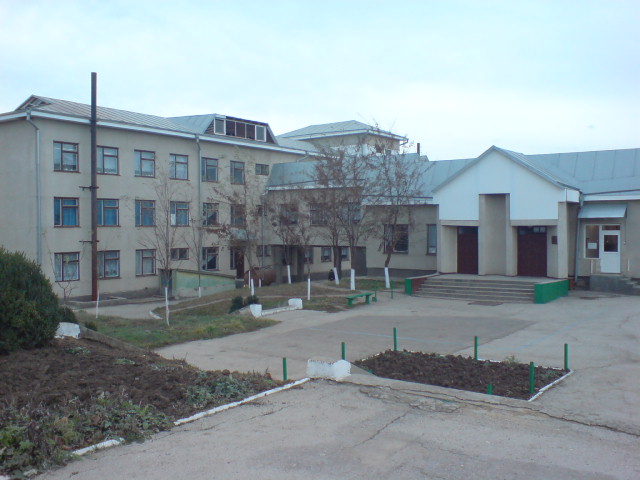                                               CHIOSELIA RUSĂ, 2020CUPRINS:I. Cartea de vizită a Liceul Teoretic „G.Vieru,,”.  .................................................................3II. Sinteza activității  LT „G.Vieru,, pentru anul de studii 2019-2020..................................4III.  Analiza activităţilor desfăşurate.....................................................................................7IV.  Activitate de control la clasele ciclului gimnazial…………………………………….7V. Dirijare și control a procesului educațional în ciclul liceal…………………………….9VI. Rezultatele examenelor de absolvire a gimnaziului și BAC..........................................11VII.Monitorizare și control...................................................................................................12VIII.Activitatea metodică......................................................................................................12IX.Controlul intern...............................................................................................................13X.Activitatea organelor de conducere ..................................................................................13XI. Asigurarea didactico-metodică………………………………………………………..14XII. Atestarea cadrelor didactice…………………………………………………………..14XIII. Realizarea obiectivelor curriculare la disciplinele școlare din perspectiva formării și dezvoltării competențelor elevilor pentru anul de studii 2019-2020……………………….15XIV. Obiectivele olimpiadelor școlare la disciplinele de studiu…………………………….15XV. Analiza SWOT…………………………………………………………….....................16XVI:Activităţi specifice de îmbunătățire a calității educației pentru anul de studii  2020 – 2021…………………………………………………………………………………………17            I.CARTEA DE VIZITĂ A LICEUL TEORETIC „GRIGORE VIERU”Date de identificare:DIRECȚII DE PERSPECTIVĂ AL PROCESULUI DE DEZVOLTARE MANAGERIALĂ:Implementarea tehnologiilor moderne în realizarea eficientă a competențelor curriculare. Creşterea capacităţii instituţionale de realizare a formării continue la nivelul şcolii, municipiului, republicii.STANDARDE EDUCAŢIONALE:procentul de admitere la facultate a absolvenţilor liceului;climatul psihologic favorabil ;relaţiile de parteneriat şi colaborare;dorinţa de afirmare profesională;simţul ataşamentului puternic faţă de unitatea şcolară;conştientizarea datoriei de a propaga şi de a amplifica imaginea instituţiei;aprecierea socială.STRUCTURA COMPLEXULUI INSTITUŢIONALFiliere:                               primară, gimnazială, liceală.Profilul:                            umanistForma de instruire:            de zi.COMPONENŢA MANAGERIALĂ:Directorul:RUSSULEAC  ANATOLI – fizica, grad didactic II.Directorii adjuncţi pentru problemele instructiv-educative:MATCIN  GALINA–limba și literatura română ,grad didactic II.SÎBII LIUDMILA– clase primare, grad didactic II.BULAT ANNA –limba și literatura română ,grad didactic II.ORGANUL  DE AUTOADMINISTRARE A ELEVILORSenatul liceului.CADRUL NORMATIV ȘI DE POLITICI EDUCAȚIONALEPolitica educațională a sistemului de învățămînt s-a realizat în baza cadrului legislativ, racordat la cerințele europene. Direcțiile prioritare de activitate a liceului au derivat din documentele de politici naționale ale Republicii Moldova.Codul Educației al Republicii Moldova;Ordine, scrisori, decizii adoptate de către DGETS, MECC;Curricula școlară și ghidurile de implementare;Regulamentul Intern al liceului;Organizarea procesului educațional în învățământul primar și secundar general. Sugestii, recomandări metodologice și manageriale, anul de studii 2019-2020.II. SINTEZA ACTIVITĂȚII LICEUL TEORETIC „GRIGORE VIERU„ PENTRU ANUL DE STUDII 2019-2020Prezentul Raport va descrie starea și calitatea sistemului educațional din Liceul Teoretic ”G.Vieru”din perspectiva indicatorilor:-rețea școlară;-resurse umane,-participare la educație;-management: monitorizare, control și evaluare.       Preocuparea primordială a angajaților  Liceului Teoretic „G.Vieru” din s.Chioselia Rusă , r. Comrat în anul de studii 2019-2020,  a  fost eficientizarea sistemului educațional, așezarea acestuia pe un sistem valoric real ,care să stimuleze atingerea de performanțe și îmbunătățirea calității serviciilor educaționale în instituție.      Diagnoza sistemului educațional în Liceul Teoretic „G.Vieru” pornește de la măsurarea gradului de atingere a obiectivelor formulate în planul managerial pentru anul de studii 2019-2020, prin raportare la indicatorii de evaluare a calității și a eficienței interne a sistemului. Analiza stării învățământului pe acest an școlar s-a realizat diagnostic și comparativ pentru a permite evidențierea evoluției pe termen mediu și scurt, în vederea conturării unei imagini obiective asupra stării sistemului educațional din liceu și a stabilirii unor măsuri colective acolo unde acestea se impun.        În anul şcolar 2019-2020, activitatea curriculară şi extracurriculară desfăşurată în unitatea noastră şcolară a avut ca obiectiv formarea continuă, “învăţarea pe tot parcursul vieţii”, comunicarea, toleranţa şi accesul la cunoaştere, la valorile culturale, ştiinţifice care să pună în valoare calităţile speciale ale dascălilor şi disponibilitatea acestora de a participa la formarea profesională şi socială a tinerei generaţii. Redefinirea permanentă a calităţii educaţionale şi eficientizarea procesului instructiv-educativ sunt obiectivele pe care am dorit să le atingem în pregătirea elevilor creându-le astfel posibilitatea dezvoltării creativităţii în orice domeniu.    Cadrele didactice şi administraţia LT,,G.Vieru,, urmăresc crearea unui climat de muncă stimulativ prin aplicarea corectă a politicilor educaţionale elaborate de MECC, în vederea facilitării dezvoltării individuale a fiecărui copil beneficiar al sistemului educaţional din localitate, astfel încât să dea sens încrederii şi aspiraţiilor sale. Prin promovarea unui învăţământ deschis şi flexibil şi asigurarea unei bune comunicări strategice interinstituţionale, se doreşte oferirea unui model de progres educaţional, generator de cetăţeni activi şi productivi, apţi să se integreze cu succes în viaţa comunităţii şi pe piaţa forţei de muncă.    Echipa managerială,pentru a putea realiza această viziune asumată pentru anul şcolar 2019-2020, a fost conştientă că trebuie să promoveze principiile unui management de calitate, să realizeze un climat incluziv,să respecte principiul egalizării şanselor în scopul integrării şcolare şi al dezvoltării personale şi profesionale.Calitatea şi eficienţa managementului unei unităţi şcolare îşi pun amprenta asupra întregii activităţi cât şi asupra rezultatelor obţinute.              La nivelul liceului nostru în anul şcolar 2019-2020:-s-au conceput şi realizat documente de proiectare managerială ;-au fost studiate şi aplicate toate materialele şi documentele curriculare oficiale;-ca o preocupare permanentă a conducerii şcolii s-a avut în vedere organizarea şi activitatea secţiilor metodice, în care care sunt cuprinse toate cadrele didactice,cu responsabilităţi bine precizate;-Consiliul de Administraţie a fost alcătuit conform normativelor în vigoare, cu responsabilităţi pentru fiecare membru,  fapt ce s-a concretizat în diversificarea actului de conducere colectivă şi rezolvarea corectă şi operativă a problemelor apărute în această perioadă.  Paleta largă de activităţi desfăşurate în liceu a necesitat o permanentă monitorizare şi un control al acestora de către echipa managerială la care, în colaborare cu cadrele didactice, s-a preocupat de eficienţa activităţilor respective, evaluate periodic şi în cadrul secţiilor metodice, Consiliului Profesoral şi Consiliului de Administraţie. În urma acestor evaluări au fost identificate eventualele disfuncţionalităţi şi s-au stabilit planuri de măsuri  pentru eliminarea lor(plan de acţiuni în vederea pregătirii şi desfăşurării sesiunii de examene 2020, pregătire suplimentară pentru susţinerea examenului de absolvire a gimnaziului și a examenelor BAC, criteriile de notare finală a comportamentului elevilor.).          În conformitate cu direcţiile impuse prin politicile educaţionale şi de dezvoltare instituţională ale MECC, cu respectarea misiunii liceului, a scopului şi obiectivelor strategice, a fost vizată atingerea următoarelor ţinte:creşterea calităţii procesului de predare-învăţare-evaluare din adaptarea ofertei educaţionale la nevoile de dezvoltare personală a elevilor din perspectiva evoluţiei socio-economice;asigurarea eficienţei activităţii manageriale prin identificarea punctelor tari şi a punctelor perfectibile în activitatea de conducere;aplicarea unor modalităţi eficiente de evaluare şi control a activităţii didactice şi educative;asigurarea resurselor materiale;valorificarea eficientă a resurselor umane din liceu;instituirea şi dezvoltarea relaţiilor de parteneriat educaţional şi social.                                            REȚEAUA ȘCOLARĂ:În anul şcolar 2019-2020, liceul a funcţionat cu:24 cadre didactice 7 clase de învăţământ primar 7 clase de învăţământ gimnazial 2 clase liceu, profil umanistFLUCTUAȚIA ELEVILOR                                III.Analiza activităţilor desfăşurate        Activitatea instructiv- educativă poate fi apreciată global ca fiind orientată către un învăţămînt de calitate, performant, colectivul de cadre didactice fiind preocupat de pregătirea elevilor,transmiterea de cunoştinţe şi formarea deprinderilor în conformitate cu competenţele specifice fiecărei discipline.     Pentru analiza activităţii didactice a profesorilor am folosit rapoartele de activitate prezentate de responsabilii secţiilor metodice, observaţiile directe prin asistenţe la ore, nota informativă a controlului planificat.      Prezentarea  rezultatelor obţinute la nivelul cadrelor didactice,este următoarea:IV.Activitate de control la clasele ciclului gimnazial        În ciclul gimnazial activeaza profesori cu studii superioare.
La limba şi literatura română profesoarele Șendrea E., Matcin G., Bulat A., Stratan V.  Pornind de la obiectivele curriculare au dezvoltat la elevi nivelul de cunoştinţe şi competenţe lingvistice, comunicative şi lectorale ale elevilor. Faptul ca limba română este disciplina de bază a educaţiei, profesoarele s-au străduit pe parcursul anului de învăţământ să realizeze următoerele competenţe generale ale aducaţiei lingvistice şi literare.    1. Competenţa de realizare a unor contacte comunicative constructive in limba română oral şi în scris.    2.Competenţa de lectura şi comentare a unor texte literare şi nonliterare recomandate de curriculumul disciplinar.   3.Competenţa de a comunica adecvat în limba română în legătură cu rezolvarea unor probleme, intervenite în procesul propriei formări.     Curriculumul modernizat la limbi străine îşi propune o integrare armonioasă a competenţelor şi subcompetenţilor cu mediul stimulant care reflectă necesităţile şi dorinţa elevului de a învăţa. La orele de limbă franceza, profesoarele: Andoni L., Cebanu Silvia. formează şi dezvoltă competenţe de comunicare în baza diverselor conţinuturi la nivelul fiecarei clase. Cadrele didactice dispun de o varietate de metode, tehnici, strategii de predare-învăţare, evaluare pentru a dezvolta la elevi competenţele specificate în curriculum, utilizând atât conţinuturile ilustrative, cât şi experinţele de învăţare construite.     Curriculum şcolar la matematica pentru cl a V-IX-a reprezintă intrumentul didactic şi documentul normativ principal ce descrie condiţiile învăţării şi performanţe exprimate în:competenţe, subcompetenţe, conţinuturi, activităţi de evaluare, de învăţare. La orele de matematica, profesorii: Blașcu I., Terzi Elena și Ghindari M. formează capacităţi de cunoaştere şi înţelegere, de aplicare a conceptelor, a terminologiei şi a procedurilor de calcul specifice matematicii. Prin intermediul breifingului, se determină nivelul de asimilare a cunoştinţelor de către elevi şi se scot în evidenţă unele aspecte semnificative ale temei  puse în discuţie . Profesorii, sus numiți, utilizează la orele de matematică următoarele strategii didactice ca: metoda exerciţiului, problematizarea, algoritmizarea, studiul de caz, observaţia, analogia şi multe alte strategii.         Modernizarea curriculumului şcolar la istorie este o necesitate dictata de actualitarea standardelor în educaţie şi de schimbările de perspectivă în educaţie, survenite odată cu adoptarea unei pedagogii a competenţelor, eliminării erorilor şi implicaţiilor politice în domeniul educaţiei istorice. La orele de istorie, profesorii Focșa Nadejda și Boboc Lidia pun un accent deosebit pe dezvoltarea deprinderilor şi abilităţilor necesare pentru formarea cetăţeanului participativ şi responsabil. Prin diverse metode şi strategii: lucrul în grup, frontal şi individual, discuţii, dezbateri, profesoarele  tind  spre a forma un cetăţean democratic, care să fie înzestrat pe parcursul şcolarizării cu un ansamblu de competenţe funcţionale ce-i vor permite să facă faţă cerinţelor societăţii contemporane.   
              La orele de biologie , geografie şi chimie profesoarele Sîbii N. și Davidescu N. realizează corelaţia interdisciplinară .Stimuleză capacităţile creative ale elevilor. Prin toate acţiunile formează mentalitatea ecologică, vizând grija şi responsabilitatea faţă de patrimonial naţional. Activităţile creative contribuie la stabilirea concurenţei sănătoase în procesul intructiv-educativ. La orele de geografie elevii obţin performanţe de a utiliza corect şi adecvat termenii geografici, sunt capabili să explice originea continentelor şi bazinelor geografice, pot să măsoare distanţele şi să determine coordonatele geografice, utilizând elementele matematice ale scării.         Obiectul de studiu al informaticii, profesor Russuleac P. oferă cunoştinţe fundamentale despre procesele informaţionale şi procesele de interacţiune informaţională în natură, în societate. Profesorul are un rol de îndrumător care  organizează şi ghidează elevii, a gasit cu ei împreună cele mai bune criterii şi metode pentru ca să se implice în demersul propriei formări. În ansamblu este vorba despre formarea la elevi a unor structuri  cognitive specifice informaticii, necesare pe tot parcursul vieţii. Educatia muzicală profesor Cîrîcu I. se bazează pe tendinţele moderne ale dezvoltării curriculare pe plan internaţional. Muzica este o arta a sufletului şi intelectului, care pe tot parcursul anului s-a bazat pe dublul ei aspect de artă şi stiinţă.
     La orele de educaţie fizică profesorii  Matcin A., Cîrîcu I., formează la elevi o atitudine competentă faţă de propriul organism , existenţă de autoperfecţiune motrică şi funcţională, dezvoltând multilateral personalitatea. Educaţia fizică este una din formele de activitate  a elevui, îndreptată spre perfecţionarea corpului şi mişcările omului şi are un mare potenţial de aducaţie estetică, ajută de a vedea frumuseţea corpului, de a simţi şi de a înţelege frumuseţea mişcărilor, dezvoltarea multilaterală a calităţilor fizice.            Activitatea de dirijare  la educația tehnologică și educația plastică este realizată de către profesoara Berezicov Valentina. Eficiența muncii profesoroarei este apreciată în baza diferitor parametri: pregătirea teoretică și metodică, viziunea asupra activității didactice proiectate, antrenarea elevilor în diferite activități în cadrul orelor, selectarea formelor și strategiilor de lucru în conformitate cu obiectivele stabilite și conținuturi, cointeresarea și motivarea elevilor pentru studierea temei și realizarea lucrărilor practice la disciplinele predate. Un loc aparte în activitatea cadrelor didactice îl ocupă lucrul cu elevii dotați ce ne-o confirmă locurile ocupate la diverse concursuri și expoziții din liceu.La orele de limba și literatura rusă profesoarele Nazarenco Sverlana și Blașco Svetlana stimuleză capacităţile creative ale elevilor. Activităţile creative contribuie la stabilirea concurenţei sănătoase în procesul intructiv-educativ.                                  Treapta gimnazială  2019-2020V. Dirijare și control a procesului educațional în ciclul licealTEZE SEMESTRIALE -SESIUNEA DE IARNĂ. AN ŞCOLAR 2019-2020       În decada a II-a a lunii decembrie 2019, liceenii, conform Planului - Cadru, au susţinut teste de evaluare a cunoştinţelor pentru primul semestru al anului  de studii. Ministerul Educaţiei Culturii și Cercetării din Republica Moldova stabileşte lista disciplinelor la tezele semestriale, iar marea responsabilitate de a întocmi testul propriu-zis le revine profesorilor la disciplinele corespunzătoare. Tezele semestriale sunt un exerciţiu pentru reevaluarea cunoştinţelor obţinute semestrial.       Tezele, după valoarea lor, au o greutate destul de mare, în comparaţie cu examenele, s-ar putea de zis că valoarea lor e aproape identică prin faptul cum se încheie media: nota la teză se adună cu nota la semestru şi se capătă nota semestrială la disciplina dată. Cred, că aceasta e o motivaţie destul de  convingătoare de a învăţa sistematic, a învăţa conştiincios. Elevii trebuie să conştientizeze că, odată ce au fost înmatriculaţi, din propria voinţă, neîndemnaţi de nimeni, în licee sunt obligaţi să înveţe, să capete cunoştinţe trainice pentru întreaga viaţă şi să excludă concurenţa notelor mari în goana după note şi nu după cunoştinţe.      Vă prezint lista  disciplinelor  curriculare întocmite de către Ministerul Educaţiei Culturii și Cercetării  pentru susţinerea tezelor  semestriale în  anul şcolar 2019 – 2020. Lista tezelor semestriale din sesiunea de iarnă:Profilul umanist:Limba de instruire, Română:clasa a XI-a - Literatura universală, Istoria românilor şi universală, Biologia;clasa a XII-a - Limba de instruire, Limba străină, Istoria românilor şi universală;        În anul curent au fost încadrati în procesul  sesiunii de iarna 24 de elevi.  Un element binevenit a fost faptul că înainte de sesiune a fost organizat conform  Regulamentului de evaluare și notare a rezultatelor școlare, promovarea și absolvirea în învățământul primar și secundar un Consiliu Pedagogic de admitere la teze. Cei care nu au obținut media notelor curente mai mare decât ”5” nu au fost admiși la teză până nu lichidează restanța la disciplina dată sau dacă elevul a absentat 50 % din numărul total de ore prevăzute de Planul –cadru  de învățământ. În așa situație nu s-a aflat nici un elev, toți au fost admiși la susținerea tezei semestriale de iarnă. Analiza tezelor, a atestat faptul  că există o concordanţă între obiective, conţinutul curricular şi cel al testului. Conţinutul testului,  adică temele incluse,  sunt adecvate şi coerente,  deoarece obiectivele curriculare sunt realizate în baza  manualului existent la fiecare disciplină şcolară. Testele prezentate sunt însoţite de bareme de apreciere, matrice de specificare. Sarcinile au fost corect formulate, având condiţii clare.	      Rezultatele evaluării poartă un caracter subiectiv şi sunt în directă dependenţă de motivaţia elevilor, de onestitatea şi corectitudinea profesorilor în aprecierea lucrărilor.CLASA A XI-A, PROFIL UMANISTCLASA A XII-A, PROFIL UMANISTConcluzii şi sugestii :      Cu toate cele expuse mai sus, este greu de concluzionat că rezultatele obţinute în urma analizei datelor statistice reflectă realitatea obiectiv. Un mare semn de întrebare apare în cazul disciplinelor  de examen.Analiza statisticii datelor prezentate reflectă în mod vizual majorări de note la multe discipline. Recomandari: - a acorda atenţie deosebită realizării sarcinilor de la domiciliu cât şi evaluarea activităţii la clasă;-a  eficientiza motivarea elevilor în studierea disciplinelor de studiu;-a aplica metode interactive centrate pe elev în cadrul orelor de  matemetică ;-  de prezentat rezultatele elevilor de  la sesiunea de iarnă  în cadrul şedinţilor cu părinţii;-de prezentat administraţiei liceului  (textul lucrării,baremul de corectare ,matricea de specificaţii, gradul de realizare a testului, schema de convertire a punctelor,  analiza verbală   detaliată ) în termenii stabiliţi.                                        Treapta liceală  2019-2020VI. Rezultatele examenelor de absolvire a gimnaziului și BAC           Conform Ordinului Nr.427 din 04.05.2020 al MECC, cu privire la finalizarea în condiții de carantină a anului de studii 2019-2020 pentru învățământul general, având în vedere deciziile Comisiei pentru Situații Excepționale în legătură cu situația epidemiologică prin infecția cu Covid-19,  tezele semestriale sesiunea de vară au fost anulate, elevii din clasele primare, gimnaziale și liceale au fost promovați în următoarea clasă indiferent de notele anuale.                     Testarea națională și examenul de absolvire a gimnaziului au fost anulate, media generală la disciplinele de examen în clasa a IX-a au fost calculate în condițiile stabilite expres de MECC. Notele pentru probele de examen în clasa a IX-a a reprezentat media aritmetică, cu rotungire până la întreg, a mediilor anuale,opținute de elevi pe parcursul claselor a VII-IX-a la disciplinele  respective.       Totodată,  legea prevedea eliberarea diplomei de bacalaureat cu calcularea notelor pentru probele de examen de bacalaureat în baza notelor obținute pe parcursul claselor de liceu. Notele pentru probele de examen a reprezentat media aritmetică, cu rotunjire până la întreg, a mediilor anuale, obținute de elevi pe parcursul claselor X-XII la disciplinele respective cu mențiunea că Diplomele de bacalaureat vor avea aceeași valoare juridică pentru instituțiile de învățământ superior din țară și peste hotarele republicii.                                          VII.Monitorizare și control               Pe parcursul anului de studiu 2019-2020 s-au planificat  controale:Controlul proiectărilor didactice de lungă durată, Controlul cataloagelor, Controlul dosarelor elevilor, corectitudinea calculării notelor semestriale, completarea tabelului reușitei școlare,totalurile frecvenței elevilor,realizarea numărului de ore conform planului-cadru și a prevederilor curriculumului modernizat la disciplinele școlare la sfârșitul semestrului I și a anului școlar; Tehnologii pedagogice contemporane - mijloc eficient a sporirii calității educației în procesul de formare a competențelor în cadrul disciplinelor școlare; Respectarea regulilor de securitate în cadrul orelor teoretice, lucrărilor practice și de laborator la disciplina chimie;Evaluarea formării competențelor curriculare la disciplinele școlare.La realizarea și completarea Bazelor de Date SAPD (sesiunea de examene) si SIME (cartografierea instituțiilor) responsabili de aceste sisteme – Russuleac P, Andoni L., Berezicov V., Focșa N., Boboc L., care demonstrează o atitudine deosebită și introduc în termeni și corect informația despre  LT „G.Vieru”.VIII.Activitatea metodică          Pe parcursul anului de studii 2019-2020 în LT,,G.Vieru,, au fost  implimentate proiecte pentru evoluţia profesională a cadrelor didactice.
   Lucrul metodic s-a desfăşurat în cadrul a două secţii metodice :
   În cadrul secţiei metodice profil umanist, conducătorAndoni L., sunt 10 profesori, 8 din ei sunt deţinători a gradului didactic II, profilul realist, conducător Davidescu N.N., împreună  cu 10 profesori, 9 din ei deținători a gradului didactic II și un tânăr specialist. În cadrul liceului funcționează și Catedra Metodică a claselor primare, conducător Sîbii L. împreună cu 4 profesori, deținători a gradului didactic II.       Pe parcursul anului au fost planificate 2 şedinţe metodice practice, realizate -1.
In realizarea competenţei s-au petrecut lecţii demontrative la  limba română, limba străină,limbă rusă,istoria românilor și universală, matematică, biologie, informatică, ed.fizică, ed.tehnologică,  clase primare.  In cadrul şedinţelor,  cadrele didactice permit dezbaterea celor mai importante probleme ale metodicii, profesorii sunt la curect în permanenţă cu noutăţile metodice şi de specialitate, astfel au posibilitatea să contribuie eficient şi activ la dezvoltarea învăţământului. Rolul intraasistării în perfecţionarea continuă a profesorilor este enorm , deoarece au posibilittea să cunoască nivelul de manifestare a elevilor în cadrul altor discipline şcolare. Sunt analizate avantajele şi dezavantajele metodelor  interactive, o atenţie sporită se acordă evaluării care se face pe nivele conform performaţelor elevilor.
       Secţia diriginţillor în anul de studii 2019-2020 a fost condusă de profesoara Bulat T. Obiectivul general al secţiei diriginţilor a fost: ,,Dezvoltarea învăţământului din Republica Moldova prin asigurarea accesului la o educaţie de calitate’. De aceea, profesorii au avut posibilitatea de a se orienta selectând tematica activităților,  măsurilor extracurriculare. S-a ţinut cont de proiectare, îndeplinând cu stricteţe pe parcursul anului acest proiect. Fiecare diriginte a dat dovadă de responsabilitate, de o pregătire serioasă față de subiectele puse în faţa fiecăruia.     Adunările părinteşti s-au petrecut conform planului de lucru al liceului. Părinţii au frecventat cu interes adunările pe clase și generale, unde au participat la discuţii, şi-au dat părerile , propunând unele modalităţi de educaţie a copiilor .IX.Controlul intern           În luna septembrie au fost verificate şi aprobate proiectele de lungă durată pe discipline . Profesorii au prezentat în termen proiectele respectându-se îndrumările din ghidurile curricumului modernizat și din Scrisoarea metodică.    În luna septembrie – octombrie 2019 au fost petrecut un control complex la clasele  I-a,I-b,V-a. În clasa a V-a analiza rezultatelor de la evaluările inițiale la limba română şi matematică au constatat ca procentul calităţii e mai mic ca la proba de Evaluarea națională din cl a IV-a . Trecerea de la ciclul primar la cel gimnazial reprezintă una dintre dificultăţile esenţiale cu care se confruntă elevii în cl a V-a . De aceea, elevii clasei a V-a au nevoie ca dirigintele să fie un adevărat protector şi prieten a lor, intermediar dintre copil şi profesor, ca copilul să se adapte mai uşor la ciclul gimnazial.        Practicând diverse tehnici de lucru, jocuri didactice, elevii învaţă să caute, să descopere, să elaboreze întrebări şi să găsesca răspunsuri. Fiind mereu în căutare de ceva nou şi având posibilitatea să găseasca ceva interesant, care ar produce interes, le va îmbogăţi vocabularul , le va dezvolta imaginaţia şi spiritul de iniţiativă, să tindă să introducă în practică noutatea sau strategia de lucru descoperită.      Pe parcursul anului a fost controlată şi adusă în ordine documentaţia şcolară. Controlul registrelor s-a efectuat conform regulamentului, toate registrele au fost completate dupa cerinţele instrucţiunii. La toate clasele sunt completate cu acurateţe. Au fost supuse controlului şi caietele pentru probele de evaluare și caiete de teme la limba română şi matematică în clasele a I-a-IX-a, sunt controlate sistematic, notele corespund cu cele din registrul şcolar, notele de la evaluări corespund cu notele din registru. Dosarele personale ale elevilor sunt în ordine.X. Activitatea organelor de conducere        În anul de studii 2019-2020 în cadrul Consiliului Profesoral au fost planificate 7  şedinţe, realizate 5, unde au fost puse în discuţie următoarele subiecte:1.Accesul tuturor copiilor la învăţământul de calitate-prioritatea anului de studii 2019-2020;2.Școlarizarea elevilor ; 3.Asigurarea implicării tuturor profesorilor  în formarea şcolii prietenoase copilului;4.Educaţia incluzivă-necesitate a socetăţii moderne;5.Asigurarea elevilor cu manuale;6.Întărirea tezelor semestriale ,admiterea şi totalurile lor;7.Olimpiada şcolară locală; raională;8.Lucrul cu documentaţia şcolară;9.Studierea Regulamentului despre promovarea elevilor (cu pedagogii, elevii, părinţii) ;Studierea  Regulamentului despre atestarea cadrelor didactice cu profesorii care se atestează;10.Studierea Regulamentului despre desfășurarea procesului educațional la distanță în contextul epidemiologic Covid-19.11.Organizarea procesului instructiv-educativ la distanță prin platforme online: Zoom,ClassRoom, Viber, e-mail,rețele de socializare.            La Consiliul de administraţie s-au petrecut 11 şedinţe la care au fost puse în discuţie problemele curente din activitatea şcolară, cum ar fi: Aprobarea regulamentului de ordine internă – garanţie a disciplinei în activitate.Evaluarea iniţială a nivelului de pregătire a elevilor clasei a V-a pentru ciclul gimnazial.Evaluarea calităţii utilizării orelor opţionale şi extracurriculare.Opţiuni curriculare în predarea disciplinelor:matematica,l.română.-  Lucrul cu elevii dotaţi. Diagnosticarea nivelului competenţelor de muncă intelectuală a elevilor cl.IX-a și a XII-a.XI.Asigurarea didactico-metodică            În liceu activează în calitate de bibliotecar profesoara de ed.fizică Chircciu Natalia. Manualele închiriate sunt distribuite pe clase după un grafic stabilit de bibliotecar în acord cu administraţia liceului. Distribuirea se înregistrează într-un registru, se întocmesc listele de colectare a taxelor de închiriere pentru clasele a X-a-XII-a pentru fiecare clasă în parte. Clasele primare și gimnaziale  primesc manuale gratuit conform Hotărârii „Cu privire la asigurarea gratuită cu manuale a elevilor din învăţământul primar și gimnazial” . Elevii claselor a I-XII-a dispun de toate manualele necesare. Profesorii sunt asiguraţi cu ghiduri şi curriculumuri la discipline. În liceu se desfăşoară activităţi pe tematici diferenţiate conform planului de activitate al bibliotecii, scenariile sunt oformate şi păstrate în mape. Planul include activităţi artistice, expoziţii de carte, prelegeri şi discuţii pe marginea celor citite. Publicaţiile, manualele sunt înregistrate în registru de inventar care se păstrează în bibliotecă.XII.Atestarea cadrelor didactice        Atestarea cadrelor didactice s-a realizat în conformitate cu Regulamentul de atestare aprobat prin ordinul Ministerului Educației, Culturii și Cercetării. La începutul anului şcolar s-a elaborat algoritmul de lucru al comisiei de atestare împreună cu profesorii ce au depus cererea pentru atestare.       Directorul adjunct a oformat panoul de atestare a cadrelor didactice în cabinetul metodic al liceului, a colectat cererilele  şi le-a  înregistrat  în registrul cererilor de atestare a cadrelor didactice, a informat cadrele  didactice privind ofertele de formare continuă şi de perfecţionare din ţară, pentru anul de studii 2019/2020.         Directorul liceului -președintele comisiei de atestare a organizat şedința consiliului profesoral în vederea formării comisiei de atestare a cadrelor didactice pentru anul de studii 2019/2020.  Conform  prevederilor Regulamentului ,cadrele didactice au fost încurajate să-şi asume responsabilitatea pentru avansarea  în carieră şi să-şi construiască propriul traseu de formare continuă şi dezvoltare profesională . Tipurile de activitate şi formele de dezvoltare  profesională au fost  stabilite de cadrele didactice  respectând principiul diversităţii  şi corespondenţei cu propriile interese profesionale .   Comisia de atestare şi profesorii pretendenţi: Andoni L.,Focșa N.,Cîrîcu I.,Matcin A.,Terzi E. au respectat cu stricteţe instrumentele aferente procesului de atestare , de la cerere până la fişele de atestare, modele de completare a fişelor de atestare, criterii de evaluare  a lucrărilor .              Elaborarea portofoliilor de cadrele didactice conţin prezentarea dovezilor despre competenţa profesională în diverse aspecte şi trasarea direcţiilor de perspectivă în dezvoltarea profesională   şi creşterea propriei competitivităţi .        În luna martie a fost organizată  ședinţa de totalizarea a comisiei de atestare a cadrelor didactice pentru concluzionarea monitorizării cadrelor atestate care a hotărât că procesul de atestare a decurs conform planului de lucru și a aprobat portofoliile de atestare a cadrelor didactice, cât și rapoartele de autoevaluare care au fost înaintate pentru susținere la Consiliul Profesoral.   Concluzie:…”Formarea continuă şi atestarea cadrelor didactice trebuie să devină o obişnuinţă, o parte constantă a activităţii profesionale şi nu să rămână un eveniment sporadic şi lipsit de consistenţă. Dezvoltarea profesională continuă este condiţia performanţei şi, deci, a calităţii! Succesul unui program de formare constă în succesul pe care un cadru didactic sau un manager îl are în practicile sale profesionale cotidiene. Succesul unui profesor sau al unui manager este reflectat în succesul elevilor dintr-o şcoală.”…XIII.Realizarea obiectivelor curriculare la disciplinele școlare din perspectiva formării și dezvoltării competențelor elevilor pentru anul de studii 2019-2020.         În rezultatul evaluării s-a determinat că toți profesorii activează conform curriculum-ului modernizat, ghidurilor de aplicare, culegeri de teste, îndrumări.Cadrele didactice  dispun de portofolii la disciplinile predate, unde sunt stocate materialele de la seminare, lucrări ale elevilor, scenarii ale activităţilor extracurs, proiecte didactice explicite, rezultatele concursurilor şcolare în cadrul instituţiei şi alte materiale ce pun în evidenţă o activitate bună a profesorilor.      În cadrul orelor, profesorii utilizează manuale de alternativă, culegeri de teste, ghiduri de aplicare. Sunt aplicate o varietate bogată  de forme şi metode interactive precum și tradiționale, ceea ce contribuie la dezvoltarea abilităţilor şi aptitudinilor elevilor şi, în final, la formarea competenţelor.        La lecție, profesorii selectează corect unităţile de conţinut în conformitate cu cerinţele curriculare, utilizează diverse forme şi procedee pentru captarea atenţiei şi desfăşoară cu succes activităţile propuse. Comunică eficient cu elevii, le prezintă informaţii suplimentare. Elevii sunt notaţi sistematic, reieşind din specificul activităţii. O analiză mai detaliată se reflectă în notele informative la fiecare disciplină în parte.XIV.OBIECTIVELE OLIMPIADELOR ŞCOLARE LA DISCIPLINELE DE STUDII           Olimpiadele şcolare la disciplinele de studii, organizate tradiţional în Republica Moldova, au drept scop realizarea următoarelor obiective:  stimularea interesului sporit al elevilor în raport de anumite discipline şi domenii ale cunoaşterii; dezvoltarea abilităţilor de mobilizare a voinţei, facultăţilor intelectuale şi a spiritului competitiv;  favorizarea schimbului de opinii/experienţă, cu referinţă la obiectele de studii;  formarea unui cadru favorabil pentru comunicare între elevii originari din diferite localităţi; selectarea, la nivel de performanţă, a potenţialului intelectual al republicii, cu acordarea ulterioară a unor facilităţi de manifestare a capacităţilor în interesul propriu şi cel al societăţii.       În rezultatul examinării probelor de concurs prezentate de către elevi la olimpiada școlară pe disciplini a fost stabilit clasamentul olimpiadei școlare la nivel de autonomie în baza căruia a fost întocmit ordinul DGÎ UTAG.Participanții la olimpiada școlară pe disciplini care au acumulat mai multe puncte au fost declarați învingători în condițiile în care au realizat testul 80% locul I, 70 % locul II, 60 % locul III. Rezultatele olimpiadei școlare pe disciplini au fost analizate din punct de vedere a  ratei succesului.Rezultatele Olimpiadei raionale          Din 16 participanți la Olimpiada raională școlară 8 locuri premiante.XV.ANALIZA SWOTPUNCTE TARI:-	Au fost elaborate planificările calendaristice şi semestriale, stabilindu-se succesiunea de parcurgere a conţinuturilor, corelarea fiecărui conţinut cu subcompetențele  vizate şi alocarea resurselor de timp pentru fiecare unitate de învăţare;-	În urma observaţiilor am constatat că materia planificată pentru anul de  studii curent a fost parcursă ritmic şi integral, aplicându-se metode şi procedee activ-participative;-În lecţiile desfăşurate la clasă, profesorii au aplicat tehnici de implicare individuală sau în grup a elevilor, lucrul în perechi sau în grupuri mici, care au condus la participarea efectivă a tuturor elevilor la activităţile desfăşurate, aceştia dobândind capacităţi de cooperare, de sprijin şi colaborare, de primire şi asumare de sarcini, de lucru în echipă, de respectare a unor reguli stabilite, de asumare a răspunderii individuale şi colective, a initiative;-	În instituţie activează cadre didactice bine pregătite, interesate de formarea profesională continuă de specialitate; -	Portofoliile  cadrelor didactice  sunt structurate conform cerinţelor.PUNCTE SLABE:Pondere mică a elevilor performanţi;Interes scăzut al elevilor pentru studiu;Elevii nu acordă o atenţie deosebită studiului individual, considerând suficiente informaţiile dobândite la clasă;Supraîncărcarea programei şcolare; Absenţele ( motivate şi nemotivate) ale elevilor de la orele de curs;Dezinteresul manifestat de către unii părinţi faţă de situaţia şcolară a elevilor; numărul mare de elevi cu părinţii plecaţi în străinătate. Mediul de provenienţă al unor elevi este unul subcultural, cu mentalităţi şi atitudini indiferente la procesul educaţional, elevii neprimind niciun ajutor din partea părinţilor;Realizarea insuficientă a studierii şi promovării experienţei avansate a cadrelor didactice la nivel de instituţie.Concluzii:În anul de studii 2019-2020 cadrele didactice din instituţie  au realizat partial activităţile proiectate în Planul complex de activitate al liceului, al DGÎ UTA Găgăuzia, M.E.C.C. Rezultatele obţinute în procesul instructiv – educativ  sunt credibile şi constituie repere importante atât pentru managerii şcolari, cât şi pentru cadrele didactice.XVI:Activităţi specifice de îmbunătățire a calității educației pentru anul de studii  2020 - 2021:Repartizarea obligaţiunilor de funcţie membrilor echipei manageriale; Repartizarea orelor cadrelor didactice conform planului-cadru;Eaborarea schemei orare în conformitate cu recomandările din planul-cadru (respectarea curbei de efort a elevilor);Aprobarea actelor de reglementare a procesului educaţional în baza celor ierarhic superioare din domeniu;Gestionarea lucrului comisiilor metodice;Elaborarea unui sistem de evaluare a calităţii prestării serviciilor educaţionale;Elaborarea instrumentelor de evaluare a calităţii educaţiei;Diseminarea informaţiilor de la seminarele raionale,republicane;Informarea şi instruirea profesorilor şi şefilor de comisii metodice privind principiile-cheie de elaborare a proiectelor de lungă/scurtă durată şi a materialelor didactice;Stabilirea stilului de învăţare pentru elevi; Monitorizarea procesului instructiv prin asistențe la ore;Evaluările inițiale;Autoevaluarea;Portofoliile cadrelor didactice (pe programe de învăţare şi dirigenţie);Portofoliile elevilor;Monitorizare respectării regimului de lucru;Monitorizarea completării cataloagelor şcolare și a dosarelor elevilor;Monitorizarea progresului şcolar;Colectarea dovezilor corespunzătoare descriptorilor de performanţă;Raport de autoevaluare la finele anului şcolar;Plan de îmbunătăţire a procesului educaţional; Sortarea, păstrarea şi verificarea materialelor şi dovezilor.Denumirea instituţiei de învăţământ Liceul Teoretic ”Grigore Vieru”Localitate s. Chioselia RusăRaionulComratAdresaStr. Tineretului 1Telefon/fax0-298-66-186;0-298-66-192E-mailsc_crus@mail.ru№ ordineКласeКласeComplecteComplecteNr.elevilor la început de an școlarNr.elevilor la început de an școlarVenițiVenițiPlecațiPlecațiNr.elevilor la sf. de an școlarNr.elevilor la sf. de an școlarLimba de instruireLimba de instruireCLASELE PRIMARECLASELE PRIMARE1.1.1/а cl.1/а cl.11151511--1616Rom.2.2.1/b cl.1/b cl.11101022--1212Rus.3.3.2/а cl. 2/а cl. 111212----1212Rom.4.4.3/a cl. 3/a cl. 111515----1515Rus.5.5.3/b cl.3/b cl.11101011--1111Rom.6.6.4/a cl.4/a cl.111818----1818Rom.7.7.4/b cl.4/b cl.111010----1010Rus.TOTAL:TOTAL:7790909494CLASE GIMNAZIALECLASE GIMNAZIALE1.1.5/a cl.5/a cl.1188----88Rom.2.2.6/a cl.6/a cl.111919----1919Rom.3.3.7/а cl .7/а cl .111616----1616Rom.4.4.7/b cl.7/b cl.111515----1515Rom.5.5.8/а cl .8/а cl .111414----1414Rom.6.6.9/b cl .9/b cl .111313----1313Rusă7.7.9/а cl .9/а cl .111515----1515Rom.Rom.TOTAL:TOTAL:        7        7       100       100--100100CICLUL LICEALCICLUL LICEAL2.2.11/а. cl11/а. cl111717----1717Rom. 3. 3.12/а cl 12/а cl 1177      -      ---77Rom.2424TOTAL ELEVI TOTAL ELEVI 1515218218Nr.d/oClasaNr. dede eleviAu luat noteleAu luat noteleAu luat noteleC/C %Nota medieElevi slabi la invăț.FrecvențaNr.d/oClasaNr. dede elevi   9-10   8-9-10     7C/C %Nota medieElevi slabi la invăț.Frecvența1V – A        8-1-14%7,52Mocanu C.98,72VI– A1914-27%7,64Caitaz P.98,23VII – A 1612-21%7,70-98,64.VII-B1513-36%7,71-99,15.VIII – A 14-31mat.23%7,80-98,26.IX– A 15-5-35%7,35Mocanu S.Talpazan O.98,27.IX – B13141l.rom.46%8,12Nicolaev M.97,9Total:7 claseTotal:7 clase100422526%7,695 elevi97,41ProfilClasaElevipelistaAuscrisObiectulAu luat note de:Au luat note de:Au luat note de:Au luat note de:Au luat note de:Au luat note de:Au luat note de:Reușita%Eșec școlarCalitatea%NotaMedieProfilClasaElevipelistaAuscrisObiectul10987654Reușita%Eșec școlarCalitatea%NotaMediea XI-a1717L.universală-5651--100%-64%7,88a XI-a1717Istoria-3842--100%-64%7,70a XI-a1717Biologia-0692--100%-35%7,23ProfilClasaElevipelistaAuscrisObiectulAu luat note de:Au luat note de:Au luat note de:Au luat note de:Au luat note de:Au luat note de:Au luat note de:Reușita%Eșec școlarCalitatea%NotaMedieProfilClasaElevipelistaAuscrisObiectul10987654Reușita%Eșec școlarCalitatea%NotaMediea XII-a77L.română-2221--100%-57%7,71a XII-a77L.franceză-2131--100%-42%7,57a XII-a77Istoria-3121--100%-57%7,85Nr.d/oClasaNr. dede elevi       Au luat notele       Au luat notele       Au luat noteleProcentul calitățiiNota medieNota medieProcentul reușiteiProcentul reușiteiFrecvențaNr.d/oClasaNr. dede elevi9-108-9-1071.XI – A 17-8-47%47%8,038,0310098,7%2.XII – A 7-3-42%42%8,348,3410098,3%Total: 2 claseTotal: 2 clase24-11-45%45%8,188,1810098,4%DisciplinaNume,prenume elevClasaLocul ocupatLimba francezăSîbii Maria 11-aIIILimba românăDarmancev Iraida11-aIILimba românăOlteanu Sorin12-aIILimba românăOlteanu Andreia9-aIIIstoriaDragoi Alex12-aIIIIstoriaDarmancev Iraida11-aIIIGeografiaBahnaru Dragoș9-aIIILimba rusăDemcenco Valeria9-aII